Expert Advisory Group member biography: John Middleton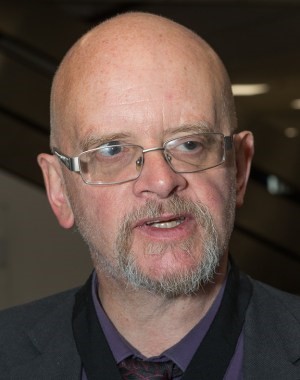 Professor John Middleton is President of ASPHER, Honorary Professor of Public Health at the University of Chester and Wolverhampton University. He is the former President of the Faculty of Public Health, the standard-setting body for public health professionals in the UK. He was Director of Public Health for Sandwell in the West Midlands of England for 26 years; when he retired in 2014, he was the longest-serving DPH ever in the UK. He presented at a number of ASPHER conferences in the mid-2000s but came back to the issues of European public health training and development during his time as Vice President for the UK Faculty of Public Health 2010-2015. He has presented at ASPHER Dean’s Retreats since 2014. He was elected as an executive member of the ASPHER Board in May 2016. He was awarded Fellowship of the Royal College of Physicians (London) in September 2015. He lives in the West Midlands and has four grown-up children and four grandchildren. In another life, he is a blues harmonica player with albums on Spotify and Apple music.May 2020